Emilie FlögeAlma Mahler-WerfelIngeborg Bachmann 
Christine NöstlingerValie ExportSoap&SkinDialogEmilie und Gustav Klimt erarbeiten gemeinsam einen Entwurf zu einem Reformkleid. Brief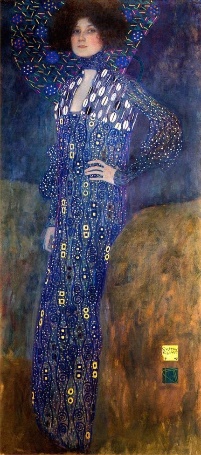 Emilie hat zum ersten Mal das Portrait gesehen, das Klimt von ihr gemalt hat. Ihre Mutter ist erbost, dass Klimt ihre Tochter in einem solch revolutionären Aufzug darstellt.                                  (https://de.wikipedia.org/wiki/Emilie_Fl%C3%B6ge, 18.2.19)TagebucheintragEmilie ist auf dem Weg von Wien nach London, im Gepäck hat sie viele neue Ideen, von denen sie sich inspirieren lassen will.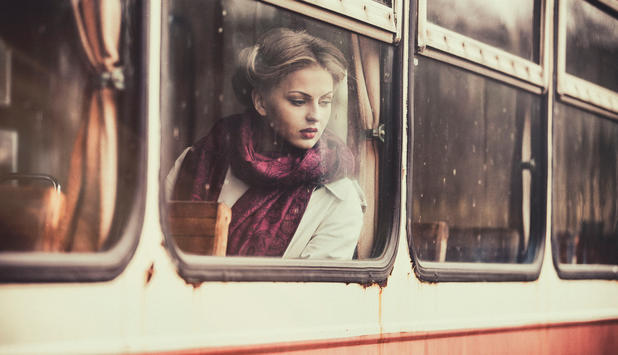 (https://www.news.at/a/tripadvisor-zug-reisen-7535992, 11.2.19)InterviewEmilie gibt einer Tageszeitung ein Interview über ihren Salon und die Arbeitsbedingungen dort.  BriefAlma schreibt einen Liebesbrief an den Architekten Walter Gropius, um ihn nach dem Tod von Gustav Mahler zurück zu gewinnen.TagebucheintragEine von Almas Kompositionen wird uraufgeführt. Wie fühlen Sie sich dabei?TagebucheintragAlma langweilt sich mit Gustav Mahler, weil er die Gesellschaft verabscheut.ErzählungAlma Mahler erwacht in Kokoschkas Gemälde Die Windsbraut.(https://wize.life/themen/kultur/12693/oskar-kokoschka-und-alma-mahler---eine-leidenschaftliche-und-verrueckte-liebe, 18.2.2019)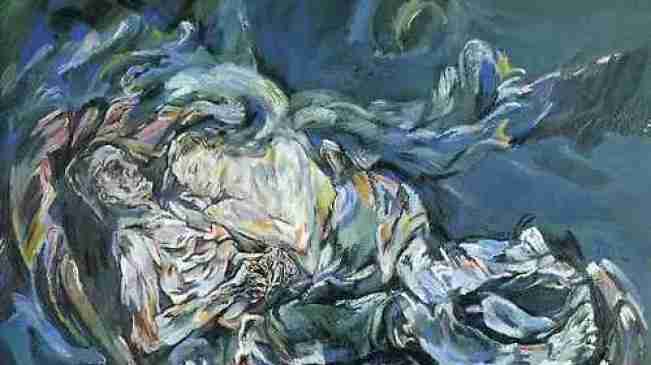 ZeitungsberichtDie Affäre von Kokoschka und Alma Mahler kommt ans Licht.NachrufDie schönste Frau von Wien stirbt in New York.TagebucheintragIngeborg Bachmann leidet an einer Schreibkrise, seit sie im Nebenzimmer ein ununterbrochenes Schreibmaschinengeknatter von ihrem Geliebten, dem Autor Max Frisch, hört.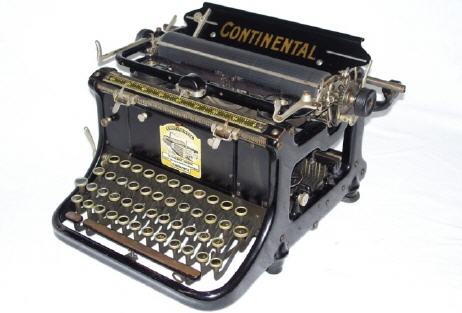 (http://www.stb-betzwieser.de/aktuelles/ausstellung/kategorien/continental.php, 18.2.19)ZeitungsberichtStar-Autoren Bachmann und Frisch stehen vor dem Ende ihrer Beziehung.BriefMax Frisch schreibt in seiner Erzählung „Montauk“ von seinen vergangenen Geliebten, auch von Ingeborg Bachmann und ihrer Eifersucht. Ingeborg schreibt ihm in einem Brief, was sie davon hält.TagebucheintragIngeborg Bachmann findet in Rom neue Inspiration und Kraft für weitere literarische WerkeGedicht/Erzählung/TagebucheintragIngeborg Bachmann und der Schriftsteller Paul Celan verbringen einige intensive Wochen gemeinsam in Wien. Der Kontakt bricht jedoch ab und nachdem sie sich 5 Jahre nicht gesehen hatten, treffen sie bei einem Kongress in Köln plötzlich wieder aufeinander BriefChristine Nöstlinger schreibt an ihre Töchter einen Brief nachdem sie den Astrid-Lindgren-Preis erhalten hat.ErzählungErzähle eine Jugendgeschichte im Stile NöstlingersTagebucheintragChristine Nöstlinger soll für Erwachsene eine Kurzgeschichte schreiben. Die ganze Nacht hindurch überlegt sie, was sie schreiben könnte.TagebucheintragChristine Nöstlinger hat soeben die erste Seite ihres ersten Buches geschrieben. Sie erzählt, wie dieses Ereignis ihr Leben verändert.MärchenChristine wacht eines morgens in einer ihrer Geschichten auf und muss sich gemeinsam mit ihren Figuren gegen die Autorität auflehnen.BriefValie Export schreibt einen Brief an die „Machos“ des Wiener Aktionismus.ZeitungsberichtKunstskandal! Ein Herr greift in das 
Tapp- und Tastkino, in dem man für zwölf Sekunden 
die nackten Brüste der Künstlerin berühren darf.TagebucheintragValie Export besuchte eine 
katholische Klosterschule mit streng religiöser Erziehung. Die junge Valie Export schreibt in ihrem Tagebuch von der „Lust an der Rebellion“. Erzählung/GedichtNehmen Sie den Titel des neuen Albums „From Gas to Solid / You are my Friend” als Anlass für einen Text.TagebucheintragSoap&Skin schreibt über die Enstehung einer ihrer Lieder.Zeitungsbericht „Wunderkind und dunkle Prinzessin“: Mit 7 Jahren beginnt Anja Plaschg Klavier und später Geige zu spielen. Mit 16 wird so von einem Berliner Label entdeckt.TagebucheintragSoap&Skin ist erst 16 bei ihrem ersten Konzert und sehr nervös, in ihrem Tagebuch schreibt sie von ihrer Erfahrung auf der Bühne.